Tisztelt Képviselő-testület!Törökszentmiklós Városi Önkormányzat Képviselő-testülete a 22/2016. (I.28.) számú határozatában döntött az Ipolyi Arnold Könyvtár, Múzeum és Kulturális Központ intézményvezetői pályázatának kiírásáról.A közalkalmazottak jogállásáról szóló 1992. évi XXXIII. tv. (továbbiakban: Kjt.) határozza meg a magasabb vezetői állás ellátásával kapcsolatos feladatokat, a részletes szabályokat pedig a közalkalmazottak jogállásáról szóló 1992. évi XXXIII. törvény végrehajtásáról a művészeti, a közművelődési és a közgyűjteményi területen foglalkoztatott közalkalmazottak jogviszonyával összefüggő egyes kérdések rendezéséről szóló150/1992. (XI.20.) Korm. rendelet (továbbiakban: Kormányrendelet) tartalmazza.A Kjt. 23. § (1) bekezdése alapján a magasabb vezetői feladat ellátása önálló munkakörre történő kinevezéssel, illetve magasabb vezetői beosztásra szóló megbízással történik. A magasabb vezetői megbízás feltétele, hogy a közalkalmazott a kinevezés szerinti munkaköre mellett látja el a magasabb vezetői beosztásból eredő feladatait. Ugyanezen szakasz alapján magasabb vezető csak felsőfokú iskolai végzettséggel rendelkező közalkalmazott lehet. A Kjt. 20/B. § (1) bekezdése alapján a magasabb vezetői állás ellátására szóló megbízásra a Kjt. 20/A. § (1) bekezdése és (3)-(8) bekezdései alkalmazásával kell pályázatot kiírni. a Kormányrendelet rendezi a pályázati eljárás szabályait, a pályázat tartalmát és a magasabb vezető beosztás betöltésének követelményeit és a több kulturális intézményi funkciót ellátó intézmény vezetőjére vonatkozó előírásokat.A jogszabályi előírásoknak és a Képviselő-testület 22/2016. (I.28.) számú határozatának megfelelően a pályázati kiírás közzé lett téve.A képviselő-testület a pályázati felhívásban a következőket határozta meg:Pályázati feltételek:Iskolai végzettség: felsőfokú szakmai végzettség és szakképzettség,Legalább 5 éves szakmai gyakorlat a felsőfokú végzettségnek és szakképzettségnek megfelelő területen,Vagyonnyilatkozat tételi eljárás lefolytatása,A magasabb vezető beosztás ellátására megbízási szerződést az kaphat, aki a munkáltatóval közalkalmazotti jogviszonyban áll, vagy a megbízással egyidejűleg közalkalmazotti munkakörbe kinevezhetőA Kormányrendelet 6/F. § (1) bekezdése alapján legalább az egyik kulturális intézménytípus intézményvezetővel szemben támasztott követelményeinek megfelel. A Kormányrendelet 6/G. § (2) bekezdésében meghatározott többfunkciós intézmények vezetésére vonatkozó államháztartási és vezetési ismereteket nyújtó tanfolyami képzés elvégzését okirattal tanúsítani tudja a vezetői megbízással egy időben vagy vállalja, hogy a megbízását követő 2 éven belül a tanfolyamot elvégzi. A pályázat részeként benyújtandó iratok, igazolások:intézmény vezetésére vonatkozó program a szakmai helyzetelemzésre épülő fejlesztési elképzelésekkel,fényképes szakmai önéletrajz (europass)iskolai végzettséget, egyéb végzettséget igazoló okiratok másolata szakmai gyakorlat igazolása, referenciák90 napnál nem régebbi erkölcsi bizonyítvány, a pályázónak nyilatkoznia kell a pályázatában arról, hogy a pályázati anyagában foglalt személyes adatainak a pályázati eljárással összefüggésben szükséges kezeléséhez hozzájárul pályázó hozzájáruló nyilatkozata, hogy a pályázati eljárásban részt vevők a teljes pályázati anyagba betekinthessenek, nyilatkozat a pályázatnak a szakbizottság és a testületi ülés nyílt, vagy zárt ülésen történő tárgyalásáról nyilatkozat arra vonatkozóan, hogy a Kjt. 41. §-ában szereplő összeférhetetlenség fennáll-e.A pályázatok benyújtásának határideje 2016. február 29-e volt. A határidő lejártáig egy pályázat érkezett, Medgyessy Klára pályázata.A beérkezett pályázat bontásáról jegyzőkönyv készült, melyben megállapításra került, hogy Medgyessy Klára pályázó a feltételeknek megfelelt.A pályázó nyilatkozott az igazgatói megbízásra vonatkozó előterjesztés nyilvános ülésén való tárgyalásáról.A Kormányrendelet 7. § (6) bekezdése értelmében a pályázatot a munkáltatói jogkör gyakorlója által felkért szakmai bizottság véleményezi. „A bizottság tagja a Közalkalmazotti Tanács, illetve a reprezentatív szakszervezet által delegált egy-egy tag, továbbá egy országos szakmai szervezet képviselője is.” A bíráló bizottság tagjai Serfőző István az Oktatási és Kulturális Bizottság elnöke, az Országos szakértői névjegyzékből delegált kulturális szakértő Bak Lajos, illetve az Ipolyi Arnold Könyvtár, Múzeum és Kulturális Központ Közalkalmazotti Tanácsának delegáltja H. Tóth László. A szakmai bizottság 2016. március 17-én ülésezett, ahol meghallgatta a pályázót. A meghallgatásról jegyzőkönyv készült, melyben a bizottság véleményét is megfogalmazta. Mind a szakmai bizottság, mind a Közalkalmazotti Tanács támogatja Medgyessy Klára pályázatát.A Kormányrendelet 3. számú melléklete rendezi a vezetői beosztások esetén adható vezetői pótlék mértékét. Városi könyvtár, közművelődési intézmény igazgatója részére a vezetői pótlékot 225-500 % között kell meghatározni.Törökszentmiklós, 2016. március 22.									Markót Imre									polgármester______/2016.(___) Kt. 							H a t á r o z a tAz Ipolyi Arnold Könyvtár, Múzeum és Kulturális Központ igazgatói pályázatának elbírálásárólTörökszentmiklós Városi Önkormányzat Képviselő-testülete (továbbiakban: Képviselő-testület) az Ipolyi Arnold Könyvtár, Múzeum és Kulturális Központ igazgatói állására kiírt pályázati eljárást eredményesnek nyilvánítja.A Képviselő-testület az Ipolyi Arnold Könyvtár, Múzeum és Kulturális Központ igazgatói feladatainak ellátásával megbízza…………………………………2016. április 1-től – 2021. március 31-ig.Az illetményét a hatályos jogszabályok előírásainak megfelelően állapítja meg. Magasabb vezetői pótléka: a pótlékalap 300 %-a.Értesülnek:Markót Imre polgármesterDr. Majtényi Erzsébet jegyzőSzervezési OsztályIrattár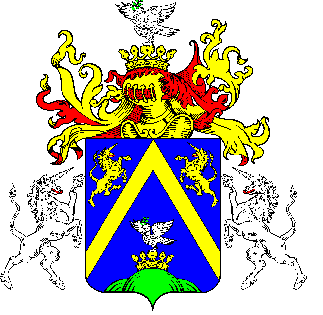 17.TÖRÖKSZENTMIKLÓS VÁROS POLGÁRMESTERÉTŐLTÖRÖKSZENTMIKLÓS VÁROS POLGÁRMESTERÉTŐLTÖRÖKSZENTMIKLÓS VÁROS POLGÁRMESTERÉTŐLE L Ő T E R J E S Z T É SE L Ő T E R J E S Z T É SE L Ő T E R J E S Z T É SA Képviselő-testület 2016. március 31-i rendes nyilvános üléséreA Képviselő-testület 2016. március 31-i rendes nyilvános üléséreA Képviselő-testület 2016. március 31-i rendes nyilvános üléséreElőterjesztő megnevezése: Markót ImreMarkót ImreIktatószám: 2-59/2016-F-12-59/2016-F-1Tárgy: Az Ipolyi Arnold Könyvtár, Múzeum és Kulturális Központ, igazgatói pályázatának elbírálásárólAz Ipolyi Arnold Könyvtár, Múzeum és Kulturális Központ, igazgatói pályázatának elbírálásárólElőterjesztés jellege:Rendelet-tervezet, Határozat-tervezet, Tájékoztató, BeszámolóRendelet-tervezet, Határozat-tervezet, Tájékoztató, BeszámolóDöntéshozatal:minősített többség (Mötv. 42. § (1) bek. 2. pont.; 50. §)minősített többség (Mötv. 42. § (1) bek. 2. pont.; 50. §)Melléklet: 1 db határozattervezet1 db határozattervezetKészítette:Pozderka Judit osztályvezetőPozderka Judit osztályvezetőVéleményezésre megküldve: a Képviselő-testület Oktatási és Kulturális BizottságaPénzügyi és Városfejlesztési BizottságaSzociális, Egészségügyi és Sport Bizottságarészérea Képviselő-testület Oktatási és Kulturális BizottságaPénzügyi és Városfejlesztési BizottságaSzociális, Egészségügyi és Sport BizottságarészéreTörvényességi véleményezésre bemutatva:2016. március 22.2016. március 22.